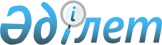 О внесении изменения в решение 21 сессии Актогайского районного маслихата от 11 апреля 2014 года № 197 "Об утверждении Правил оказания социальной помощи, установления размеров и определения перечня отдельных категорий нуждающихся граждан Актогайского района"
					
			Утративший силу
			
			
		
					Решение 15 сессии Актогайского районного маслихата Карагандинской области от 19 сентября 2017 года № 145. Зарегистрировано Департаментом юстиции Карагандинской области 9 октября 2017 года № 4370. Утратило силу решением Актогайского районного маслихата Карагандинской области от 30 декабря 2020 года № 470
      Сноска. Утратило силу решением Актогайского районного маслихата Карагандинской области от 30.12.2020 № 470 (вводится в действие со дня его первого официального опубликования).
      В соответствии с Законом Республики Казахстан от 23 января 2001 года "О местном государственном управлении и самоуправлении в Республике Казахстан", Актогайский районный маслихат РЕШИЛ:
      1. Внести в решение 21 сессии Актогайского районного маслихата от 11 апреля 2014 года № 197 "Об утверждении Правил оказания социальной помощи, установления размеров и определения перечня отдельных категорий нуждающихся граждан Актогайского района" (зарегистрировано в Реестре государственной регистрации нормативных правовых актов за №2629, опубликовано в газете "Тоқырауын тынысы" от 20 мая 2014 года № 21 (7441), 21 июля 2014 года в информационно-правовой системе "Әділет"), следующее изменения:
      в Правилах оказания социальной помощи, установления размеров и определения перечня отдельных категорий нуждающихся граждан Актогайского района, утвержденные указанным решением:
      пункт 25-2 исключить.
      2. Настоящее решение вводится в действие со дня его первого официального опубликования.
      СОГЛАСОВАНО:
      19 сентябрь 2017 год
					© 2012. РГП на ПХВ «Институт законодательства и правовой информации Республики Казахстан» Министерства юстиции Республики Казахстан
				
      Председатель сессии

Н. Мангишев

      Секретарь маслихата

Р. Абеуов

      Временно исполняющии
обязанность руководителя
государственного учреждения
"Актогайский районный отдел
занятости и социальных программ"

      __________________ Бекишева К.С
